MADONAS NOVADA PAŠVALDĪBA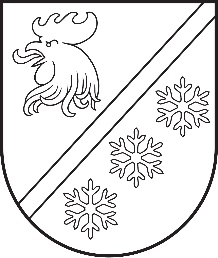 Reģ. Nr. 90000054572Saieta laukums 1, Madona, Madonas novads, LV-4801t. 64860090, e-pasts: pasts@madona.lv___________________________________________________________________________MADONAS NOVADA PAŠVALDĪBAS DOMESIZGLĪTĪBAS UN JAUNATNES LIETU KOMITEJAS SĒDES PROTOKOLS Nr. 11Madonā2023. gada 16. novembrīSēde sasaukta plkst. 13.00Sēdi atklāj plkst. 13.00Sēde notiek attālināti videokonferences platformā ZOOM.Sēdē tika veikts audioieraksts.Sēdi vada : komitejas priekšsēdētāja Valda Kļaviņa Protokolē: lietvede Līga RiekstaSēdē piedalās deputāti: Arvīds Greidiņš, Zigfrīds Gora, Iveta Peilāne, Rūdolfs Preiss, Artūrs Čačka, Artūrs Grandāns.Sēdē nepiedalās deputāti: Māris Olte, Sandra Maksimova - attaisnotu iemeslu dēļ.Sēdē piedalās:Administrācijas darbinieki: Solvita Seržāne – Izglītības nodaļas vadītāja, Liene Ankrava – Finanšu nodaļas vadītāja, Artūrs Leimanis – informācijas tehnoloģijas administrators.Pagastu un apvienību pārvalžu vadītāji: Artūrs Portnovs – Kalsnavas un Ļaudonas pagastu pārvaldes vadītājs, Tālis Salenieks – Lubānas apvienības pārvaldes vadītājs, Aleksandrs Šrubs – Barkavas un Ošupes pagastu pārvaldes vadītājs, Elita Ūdre – Ērgļu apvienības pārvaldes vadītāja.Sēdes vadītāja Valda Kļaviņa iepazīstina ar Madonas novada pašvaldības domes Izglītības un jaunatnes lietu komitejas sēdes darba kārtību.DARBA KĀRTĪBĀ:0. Par darba kārtībuZIŅO: Valda Kļaviņa 1. Par finanšu līdzekļu piešķiršanu Lubānas pirmsskolas izglītības iestādei “Rūķīši” interaktīvās tāfeles iegādeiZIŅO: Tālis Salenieks 2. Par grozījumu Madonas novada pašvaldības Bērnu tiesību aizsardzības sadarbības grupas nolikumāZIŅO: Solvita Seržāne 3. Par Madonas novada pašvaldības rīcības programmas “Priekšlaicīgas mācību pārtraukšanas prevencijas sistēma un ieviešanas plāns” apstiprināšanuZIŅO: Solvita Seržāne 4. Par finansējuma piešķiršanu Ziemassvētku paciņu iegādeiZIŅO: Solvita Seržāne 5. Par finansējuma piešķiršanu Degumnieku pamatskolai sporta inventāra iegādei.ZIŅO: Aleksandrs Šrubs 0. Par darba kārtībuZIŅO: Valda Kļaviņa0. Par darba kārtībuZIŅO: Valda Kļaviņa Sēdes vadītāja aicina balsot par sēdes darba kārtību.Atklāti balsojot: ar 7 balsīm "Par" (Artūrs Čačka, Artūrs Grandāns, Arvīds Greidiņš, Iveta Peilāne, Rūdolfs Preiss, Valda Kļaviņa, Zigfrīds Gora), "Pret" – nav, "Atturas" – nav, "Nepiedalās" – nav, Madonas novada pašvaldības domes Izglītības un jaunatnes lietu komiteja NOLEMJ:Apstiprināt 2023. gada 16. novembra Madonas novada pašvaldības domes Izglītības un jaunatnes komitejas sēdes darba kārtību.1. Par finanšu līdzekļu piešķiršanu Lubānas pirmsskolas izglītības iestādei “Rūķīši” interaktīvās tāfeles iegādeiZIŅO: Tālis SalenieksSAGATAVOTĀJS: Ivars BodžsSēdes vadītāja aicina balsot par lēmuma projektu.Atklāti balsojot: ar 7 balsīm "Par" (Artūrs Čačka, Artūrs Grandāns, Arvīds Greidiņš, Iveta Peilāne, Rūdolfs Preiss, Valda Kļaviņa, Zigfrīds Gora), "Pret" – nav, "Atturas" – nav, "Nepiedalās" – nav, Madonas novada pašvaldības domes Izglītības un jaunatnes lietu komiteja NOLEMJ:Atbalstīt lēmuma projektu un virzīt izskatīšanai uz finanšu un attīstības komitejas sēdi.Lēmuma projekts:Lubānas apvienības pārvaldē saņemts Lubānas pirmsskolas izglītības iestādes “Rūķīši” vadītājas Inas Gutānes 03.11.2023. iesniegums (reģistrēts pārvaldē 06.11.2023. ar Nr. LUB/1.8/23/1180), kurā tiek lūgts piešķirt finansējumu EUR 2050,00 apmērā interaktīvās tāfeles iegādei, pamatojot to ar nepieciešamību nodrošināt jaunāko IT tehnoloģiju ( mācību rīku) izmantošanu mācību un audzināšanas darbā. Iestādes rīcībā uz šo brīdi ir viena interaktīvā tāfele, pārņemta no likvidētās mācību iestādes Meirānu Kalpaka pamaskola, kura ir morāli novecojusi.Noklausījusies sniegto informāciju, atklāti balsojot: PAR - ___, PRET - ___, ATTURAS - ___, Madonas novada pašvaldības dome NOLEMJ: Piešķirt finansējumu EUR 2050,00 interaktīvās tāfeles iegādei Lubānas pirmsskolas izglītības iestādei “Rūķīši” no 2023. gada Madonas novada pašvaldības budžeta nesadalītajiem līdzekļiem, kas ņemti no Lubānas apvienības pārvaldes 2022. gada atlikuma.2. Par grozījumu Madonas novada pašvaldības Bērnu tiesību aizsardzības sadarbības grupas nolikumāZIŅO: Solvita SeržāneSAGATAVOTĀJS: Gundega PuķīteSēdes vadītāja aicina balsot par lēmuma projektu.Atklāti balsojot: ar 7 balsīm "Par" (Artūrs Čačka, Artūrs Grandāns, Arvīds Greidiņš, Iveta Peilāne, Rūdolfs Preiss, Valda Kļaviņa, Zigfrīds Gora), "Pret" – nav, "Atturas" – nav, "Nepiedalās" – nav, Madonas novada pašvaldības domes Izglītības un jaunatnes lietu komiteja NOLEMJ:Atbalstīt lēmuma projektu un virzīt izskatīšanai uz domes sēdi.Lēmuma projekts:Madonas novada pašvaldības dome ar 2023. gada 30. marta lēmumu Nr. 200 (protokols Nr. 4, 59. p.) ir apstiprinājusi Madonas novada pašvaldības Bērnu tiesību aizsardzības sadarbības grupas nolikumu. Saskaņā ar minēto nolikumu Madonas novada pašvaldības Bērnu tiesību aizsardzības sadarbības grupai (turpmāk – Sadarbības grupa) 2023. gada 6. novembrī notika pirmā sanāksme. Sanāksmes laikā tiks izteikts un atbalstīts priekšlikums Sadarbības grupas sastāvā iekļaut arī Madonas novada pašvaldības policijas pārstāvi, jo Madonas novada pašvaldības policijas kā viens no uzdevumiem ir veikt preventīvus pasākumus likumpārkāpumu novēršanai, nepieciešamības gadījumā informēt par tiem kompetentās institūcijas un sadarboties ar tām šo apstākļu novēršanā.Ministru kabineta 2017. gada 12. septembra noteikumu Nr. 545 “Noteikumi par institūciju sadarbību bērnu tiesību aizsardzībā” 5.1. punkts nosaka, ka starpinstitūciju sadarbības grupā iekļauj pārstāvjus no pašvaldības policijas vai Valsts policijas, ja pašvaldība nav izveidojusi pašvaldības policiju vai nav deleģējusi pašvaldības policijas uzdevumus citai pašvaldībai. Ņemot vērā, ka Sadarbības grupas izveidošanas un tās nolikuma apstiprināšanas brīdī Madonas novada pašvaldības policija vēl nebija izveidota, nepieciešams veikt grozījumu Sadarbības grupas nolikumā (apstiprināts ar Madonas novada pašvaldības domes 2023. gada 30. marta lēmumu Nr. 200 (protokols Nr. 4, 59. p.)), nosakot, ka Sadarbības grupas sastāvā iekļaujams arī Madonas novada pašvaldības policijas pārstāvis. Noklausījusies sniegto informāciju, pamatojoties uz Pašvaldību likuma 10. panta pirmo daļu, Ministru kabineta 2017. gada 12. septembra noteikumu Nr. 545 “Noteikumi par institūciju sadarbību bērnu tiesību aizsardzībā” 5.1. punktu, atklāti balsojot: PAR - ___, PRET - ___, ATTURAS - ___, Madonas novada pašvaldības dome NOLEMJ:1. Izdarīt Madonas novada pašvaldības Bērnu tiesību aizsardzības sadarbības grupas nolikumā (apstiprināts ar Madonas novada pašvaldības domes 2023. gada 30. marta lēmumu Nr. 200 (protokols Nr. 4, 59. p.)) grozījumu, to papildinot ar 10.6. apakšpunktu šādā redakcijā:“10.6. Madonas novada pašvaldības policijas pārstāvi.”.2. Madonas novada pašvaldības policijas priekšniekam V. Cēpuram līdz 2023. gada 8. decembrim rakstiski informēt Madonas novada pašvaldības izpilddirektoru par deleģēto Madonas novada pašvaldības policijas pārstāvi darbam Madonas novada pašvaldības Bērnu tiesību aizsardzības sadarbības grupā.3. Par Madonas novada pašvaldības rīcības programmas “Priekšlaicīgas mācību pārtraukšanas prevencijas sistēma un ieviešanas plāns” apstiprināšanuZIŅO: Solvita SeržāneSAGATAVOTĀJS: Solvita SeržāneSēdes vadītāja aicina balsot par lēmuma projektu.Atklāti balsojot: ar 7 balsīm "Par" (Artūrs Čačka, Artūrs Grandāns, Arvīds Greidiņš, Iveta Peilāne, Rūdolfs Preiss, Valda Kļaviņa, Zigfrīds Gora), "Pret" – nav, "Atturas" – nav, "Nepiedalās" – nav, Madonas novada pašvaldības domes Izglītības un jaunatnes lietu komiteja NOLEMJ:Atbalstīt lēmuma projektu un virzīt izskatīšanai uz domes sēdi.Lēmuma projekts:2017. gada 26.septembrī Madonas novada pašvaldība noslēgusi sadarbības līgumu ar Izglītības kvalitātes valsts dienestu (Nr.P6-13/51) par dalību Eiropas Savienības fondu darbības programmas "Izaugsme un nodarbinātība" 8.3.4. specifiskā atbalsta mērķa "Samazināt priekšlaicīgu mācību pārtraukšanu, īstenojot preventīvus un intervences pasākumus" projektā Nr. 8.3.4.0/16/I/001 “Atbalsts priekšlaicīgas mācību pārtraukšanas samazināšanai” (turpmāk – projekts PuMPuRS). Pēc administratīvi teritoriālās reformas tika pārņemtas arī Lubānas novada un Cesvaines novada līgumsaistības attiecībā uz šī projekta īstenošanu.Projekta PuMPuRS īstenošanā iesaistījās 16 Madonas novada pašvaldības vispārējās izglītības iestādes, mērķauditorija sākotnēji bija 5.-12.klašu skolēni, vēlāk jau 1-12. klašu skolēni. Laika periodā no 2018./2019. līdz 2022./2023.mācību gadam projektā iesaistīti 457 skolēni (tajā skaitā 167 meitenes, 290 zēni), sagatavoti un īstenoti 966 individuālā atbalsta plāni (tajā skaitā 349 meitenēm, 617 zēniem). Biežāk identificētie riski saistīti ar mācību darbu/izglītības iestādi (uzvedības problēmas, valodas barjera, iekavēta mācību satura apguve iepriekšējā izglītības posmā, zemi mācību sasniegumi, grūtības mācību satura apguvē, liela slodze (mācību darbs/interešu izglītība/profesionālā ievirze), konflikti ar klases/skolas/kursa biedriem, otrgadniecība) un ģimeni (konfliktējošas attiecības ģimenē). Individuālā atbalsta plāni pamatā ietvēra individuālās konsultācijas ar atbalsta speciālistiem un mācību priekšmetos (visbiežāk matemātikā, latviešu valodā, angļu valodā). Madonas novada pašvaldībā ekonomiskie riski nav identificēti kā PMP riski, jo Madonas novada pašvaldība šobrīd visiem izglītojamajiem no 1.-12.klasei neatkarīgi no viņu dzīvesvietas nodrošina 100% kompensētu ēdināšanu, tiek kompensēti arī ceļa izdevumi nokļūšanai izglītības iestādē (tajā skaitā profesionālās ievirzes izglītības iestādēs). Projekta PuMPuRS ietvaros Madonas novadā apgūtais finansējums laika periodā no 2017.- 2023.gadam sastāda EUR 516 145,96.Projekta PuMPuRS īstenošanas nosacījumi paredz, ka līdz 2023. gada beigām projektā iesaistītās pašvaldības ir izstrādājušas tematisku rīcību programmu, kas nosaka pašvaldības līmeņa priekšlaicīgas mācību pārtraukšanas (turpmāk – PMP) prevencijas sistēmu un prioritātes.PMP nopietni ierobežo izglītojamo izaugsmi un panākumu gūšanu profesionālajā jomā, kā arī padziļina vai turpina padziļināt nabadzību un sociālo izolētību. Tādējādi tie rada gan sociālas problēmas, gan palielina sociālās atstumtības risku. PMP samazināšana un jauniešu izglītības sasniegumu uzlabošana ir vērsta uz ilgtspējīgu izaugsmi un atbilst gan “gudras izaugsmes” mērķim, paaugstinot prasmju līmeni, gan “integrējošas izaugsmes” mērķim, mazinot vienu no galvenajiem bezdarba un nabadzības riska faktoriem.Rīcības programmas “Priekšlaicīgas mācību pārtraukšanas prevencijas sistēma un ieviešanas plāns” (turpmāk – Rīcības programma) izstrādes mērķis ir pilnveidot Madonas novada pašvaldības līmeņa PMP prevencijas sistēmu, kas veicinātu izglītojamo izglītības snieguma uzlabošanos un ilgtspējīgu izaugsmi. Rīcības programma ir vidēja termiņa pašvaldības plānošanas dokuments, kurā analizēta PMP aktualitāte un izvirzīti stratēģiskie mērķi un pasākumi tās novēršanai. Rīcības programmas ieviešanas un uzraudzības sistēmas pamatuzdevums ir nodrošināt savlaicīgu un rezultatīvu PMP prevencijas aktivitāšu ieviešanu, sistēmas īstenošanu un analīzi.Rīcības programma ir papildināma atbilstoši Eiropas Savienības, valsts un reģionāla mēroga aktualitātēm izglītības politikā, tajā skaitā ņemot vērā informāciju par nākamajā plānošanas periodā pieejamajiem Eiropas Savienības u.c. finanšu resursiem.Rīcības programmas izstrāde norisinājās no 2023. gada maija līdz novembrim, piedaloties Madonas novada pašvaldības speciālistiem no Madonas novada Centrālās administrācijas Izglītības nodaļas un Attīstības nodaļas, Madonas novada Sociālā dienesta, Madonas novada bāriņtiesas, Madonas novada pašvaldības policijas un Valsts policijas.Noklausījusies sniegto informāciju, pamatojoties uz Ministru kabineta noteikumi 2016. gada 12. jūlija noteikumu Nr. 460 “Darbības programmas "Izaugsme un nodarbinātība" 8.3.4. specifiskā atbalsta mērķa "Samazināt priekšlaicīgu mācību pārtraukšanu, īstenojot preventīvus un intervences pasākumus" īstenošanas noteikumi” 19.4. un 19.5. punktu, atklāti balsojot: PAR - ___, PRET - ___, ATTURAS - ___, Madonas novada pašvaldības dome NOLEMJ:1. Apstiprināt Madonas novada pašvaldības rīcības programmu “Priekšlaicīgas mācību pārtraukšanas prevencijas sistēma un ieviešanas plāns”.2. Madonas novada Centrālās administrācijas Izglītības nodaļai informēt Izglītības kvalitātes valsts dienestu kā par Eiropas Savienības projekta Nr. 8.3.4.0/16/I/001 “Atbalsts priekšlaicīgas mācību pārtraukšanas samazināšanai” ieviešanu atbildīgo iestādi par Madonas novada pašvaldības rīcības programmas “Priekšlaicīgas mācību pārtraukšanas prevencijas sistēma un ieviešanas plāns” apstiprināšanu.4. Par Ziemassvētku paciņu iegādiZIŅO: Solvita SeržāneSAGATAVOTĀJS: Gundega PuķīteSēdes vadītāja aicina balsot par lēmuma projektu.Atklāti balsojot: ar 7 balsīm "Par" (Artūrs Čačka, Artūrs Grandāns, Arvīds Greidiņš, Iveta Peilāne, Rūdolfs Preiss, Valda Kļaviņa, Zigfrīds Gora), "Pret" – nav, "Atturas" – nav, "Nepiedalās" – nav, Madonas novada pašvaldības domes Izglītības un jaunatnes lietu komiteja NOLEMJ:Atbalstīt lēmuma projektu un virzīt izskatīšanai uz finanšu un attīstības komitejas sēdi.Lēmuma projekts:Madonas novada pašvaldība jau vairāku gadu garumā vispārizglītojošo izglītības iestāžu izglītojamajiem (gan pirmsskolās, gan skolās), kā arī Madonas novada pašvaldībā deklarētajiem pirmsskolas vecuma bērniem, kas vēl neapmeklē nevienu izglītības iestādi, ir nodrošinājusi simbolisku dāvanu (saldumu paciņu) Ziemassvētkos. Izglītības iestādes Ziemassvētku paciņu iegādi nodrošinājušas no ēdināšanai paredzētajiem budžeta līdzekļiem, savukārt, bērniem, kuri deklarēti Madonas novadā un neapmeklē pirmsskolas izglītības iestādi, no Madonas pilsētas vai attiecīgā pagasta vai apvienības pārvaldes budžeta līdzekļiem.Noklausījusies sniegto informāciju, , pamatojoties uz Pašvaldību likuma 10.panta pirmo daļu, atklāti balsojot: PAR - ___, PRET - ___, ATTURAS - ___, Madonas novada pašvaldības dome NOLEMJ:1. Atļaut Madonas novada pašvaldības vispārizglītojošām izglītības iestādēm iegādāties izglītojamajiem Ziemassvētku paciņas EUR 5,00 (pieci euro, 00 centi) vērtībā vienam izglītojamajam no ēdināšanai paredzētajiem budžeta līdzekļiem.2. Madonas pilsētas, apvienību un pagastu pārvalžu vadītājiem nodrošināt Ziemassvētku paciņu iegādi EUR 5,00 (pieci euro, 00 centi) vērtībā katram attiecīgās administratīvās teritoriālās vienības teritorijā deklarētajam pirmsskolas vecuma bērnam, kurš vēl neapmeklē nevienu izglītības iestādi, no attiecīgās pārvaldes budžeta līdzekļiem.3. Madonas novada Centrālās administrācijas Izglītības nodaļai:3.1. iesniegt Madonas novada Centrālās administrācijas Finanšu nodaļai izglītojamo skaitu pa izglītības iestādēm saskaņā ar Valsts izglītības informācijas sistēmas datiem uz 2023. gada 1. decembri;3.2. līdz 2023. gada 6. decembrim nodrošināt pirmsskolas vecuma bērnu (dzimušu no 2018. gada 1. janvāra līdz 2023. gada 30. novembrim), kuri deklarēti Madonas novadā, piederības pārbaudi kādai no izglītības iestādēm un šīs informācijas nodošanu Madonas pilsētas, apvienību un pagastu pārvalžu vadītājiem.5. Par finansējuma piešķiršanu Degumnieku pamatskolai sporta inventāra iegādei.ZIŅO: Aleksandrs ŠrubsSAGATAVOTĀJS: Aleksandrs ŠrubsSēdes vadītāja aicina balsot par lēmuma projektu.Atklāti balsojot: ar 7 balsīm "Par" (Artūrs Čačka, Artūrs Grandāns, Arvīds Greidiņš, Iveta Peilāne, Rūdolfs Preiss, Valda Kļaviņa, Zigfrīds Gora), "Pret" – nav, "Atturas" – nav, "Nepiedalās" – nav, Madonas novada pašvaldības domes Izglītības un jaunatnes lietu komiteja NOLEMJ:Atbalstīt lēmuma projektu un virzīt izskatīšanai uz finanšu un attīstības komitejas sēdi.Lēmuma projekts:Ar 2022. gada Madonas novada pašvaldības lēmumu tika piešķirts finansējums sporta inventāra iegādei Degumnieku pamatskolai 1160,00 EUR apmērā. 2022. gadā inventārs netika iegādāts un finansējums palika pagasta pārvaldes atlikumos.Plānojot 2023. gada budžetu šo finansējums tika paredzēts izmantot, tas tika iekļauts budžeta atliktajos maksājumos.Šobrīd notiek sporta inventāra iegāde 2023. gada piešķirtā finansējuma apmērā. Lai veiktu kopēju sporta inventāra iegādi un piegādi nepieciešams lēmums, lai iepriekšējā gada atlikumus ievirzītu 2023. gada budžetā.Noklausījusies sniegto informāciju, atklāti balsojot: PAR - ___, PRET - ___, ATTURAS - ___, Madonas novada pašvaldības dome NOLEMJ:1. Piešķirt finansējumu Degumnieku pamatskolai 1 160,00 EUR apmērā no Madonas novada pašvaldības nesadalītajiem līdzekļiem kas ņemti no Ošupes pagasta pārvaldes 2022. gada atlikuma.2. Līdzekļus iegrozīt Ošupes pamatskolas budžetā tāmes sadaļā “Izdevumi par dažādām precēm un inventāru”, kods 2312.Sēdes darba process, ziņojumi, priekšlikumi, komentāri, diskusijas atspoguļoti sēdes audio ierakstā.Sēdi slēdz 13:30Sēdes vadītāja							V. KļaviņaSēdes protokolists						L. Rieksta